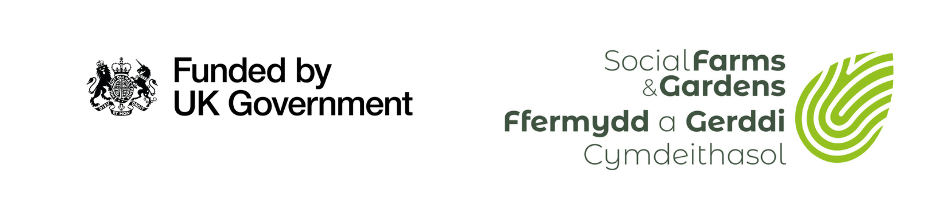 Tyfu PowysSite Infrastructure GrantTyfu Powys is an exciting new project, led by Social Farms and Gardens, helping community gardens across Powys to develop and grow – until December 2024.  £49,000 is available to support 20 community growing spaces in Powys with garden infrastructure, to the value of £2450 per site. What do you mean by ‘site Infrastructure’?Tyfu Powys funding is available for purchase of physical items for use in your community garden. Here’s some examples:Garden structures (e.g. polytunnels, raised bed, potting shed)Compost or growing medium (sustainable, peat-free)Garden related tools (e.g. trowel, fork, wheelbarrow)Water harvesting (e.g. water butts)Accessibility (e.g. pathways, seating areas, compost toilets)Composting (e.g. compost bays or bins)Wildlife (e.g. bug hotels, bee next boxes)Orchards (e.g. fruit trees ordered ahead for Winter 2024, stakes, guards, ties)The Tyfu Powys infrastructure grant cannot be used towards staff or consultant costs, or workshop delivery.  It must be for physical items that can be seen afterwards.  Social Farms & Gardens works in partnership with Keep Wales Tidy to award Local places for Nature packages. Please check if this scheme delivers what you need before applying for Tyfu Powys infrastructure grant: https://keepwalestidy.cymru/our-work/conservation/nature/Great!  My site is interested, what do we need to do?To receive funding for on-site infrastructure, you will need to complete our application form.On it, you will need to list the type of items you would like, what difference these items would make to your group and commit to the conditions of the grant.  If you are successful in being awarded a grant, Social Farms & Gardens will then make a purchase of equipment on your behalf. If you are awarded funding for on-site infrastructure you may not dispose of, transfer or sell any equipment and/or materials purchased with this support for 3 years after purchase, without the prior written consent of Social Farms and Gardens.Any and all work related to the infrastructure must be paid for by 21 June 2024 (see schedule below).	Evidence you’ll need to show us if your application is successfulYou will be required to demonstrate the appropriate, intended use and impact of the support your community garden has received from Tyfu Powys.  This could be evidence through short reports (we’ll help you with these) and photographs and/or videos (you’ll need consent forms that we’ll supply).  We’ll need ‘before’ and ‘after’ photographs of your site and a bit of information about your site before the infrastructure award and after it's been installed.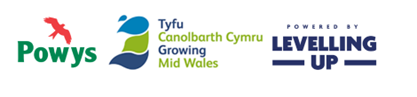 Show us how your work helps Tyfu Powys valuesYou will also need to demonstrate how improvements to your site infrastructure will help you to achieve Tyfu Powys aims:PeopleNurturing community (working together, welcoming diversity, sharing experiences)Growing together (building local skills, knowledge and volunteer opportunities)Supporting health & wellbeing (accessible, nature-based activities)PlaceCreating beautiful spaces (to be shared and enjoyed locally)Nurturing pride of place (shared care, responsibility and love for your local area)Developing infrastructure that lasts (planning for the long-term future of growing sites)Planet Caring for our planet (wildlife, water conservation, healthy soil and biodiversity)Building local resilience (sharing knowledge, skills & positive action for sustainable futures)Growing, buying and eating local (choosing native, seasonal and locally produced food)Process – April to November 2024April/May:		Complete your site infrastructure applicationFri 17 May, 10am: 	Site infrastructure application deadline20 – 31 May:		Discussions with sitesFri 31 May:		Funding awardedJune 3 to June 21:	Equipment purchased and installed(fruit trees ordered ahead for Winter delivery)24 – 28 June:		Discussions with sites on records, evidence and evaluationJuly to September	Tyfu Powys visit to your siteBy 30 November: 	Submit evidence of installation and use of on-site infrastructure 	A separate form will be made available for you to do thisMore Information and SupportFor more information or support completing this application form, contact Jane Baker, Tyfu Powys Development Worker, by emailing: jane@farmgarden.org.uk I usually work on Monday, Tuesday & Friday.Ready to apply?Apply online here, or download the form and send this to: wales@farmgarden.org.uk by 10am on Friday 17 May 2024.What you’ll need before you apply:Information about your group (constitution or company registration document or number)Confirmation of permission to carry out physical works: either your ownership, lease or licence or a commitment from the landowner to maintain the assets for at least 3 years.  If you do not have this, Social Farms & Gardens can help through our Community Land Advisory Service.  Please contact us before you complete your application.Think about what other forms of support you are getting and from which organisationsThink about what your site does for local people.  How does it meet Tyfu Powys values?  How does it support health and wellbeing?Site Infrastructure Application FormYour Contact Details Your Growing SiteWe would like to support you to develop your community growing site and help you to see progress over time. Tell us a bit more about your site location – complete the box below and share the listed information by email to: jane@farmgarden.org.ukTyfu Powys Capital Infrastructure Grant CriteriaTo be chosen as a successful recipient of a Tyfu Powys grant you will need to demonstrate that you meet the following criteria. Please give details and examples below each question:Tyfu Powys Infrastructure Request FormPlease list the items you would like to request as part of the Tyfu Powys Infrastructure Grant:Give the item name, model or make, website or shop where you can buy it, quantity and cost per item. All items should add up to no more than £2450 per community growing project.Where possible, give 3 quotes per item listedAcceptance DeclarationOn behalf of ______________________________________________ (community growing project)  I have completed the Tyfu Powys infrastructure Grant Application to the best of my knowledge. We agree to use the items we receive as intended, and in sympathy with Tyfu Powys values, and will give evidence of use if requested.Name ______________________________________Signature ___________________________________Date _______________________________________Please sign and return this application form by email to jane@farmgarden.org.uk by Friday 17 May, at 10am.Tyfu Powys has received £203,610 from the UK Government through the UK Shared Prosperity Social Farms & Gardens. Company No: 2011023 & Charity (England & Wales) No: 294494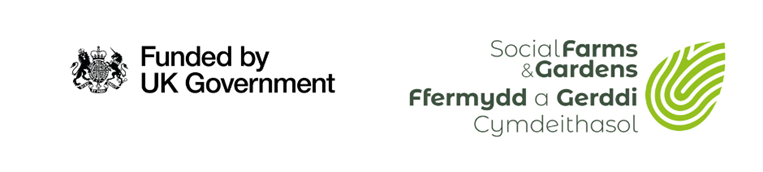 Organisation / Group Name:Contact Name:Email:Phone:Address of Garden Site:Postcode:Address of Organisation (if different)Postcode:Facebook URL: Instagram URL:X (Twitter) URL:Growing Site InformationTick if completedSite photos – email us a selection of photos of what your site looks like.Site location – share a link to the location of your site(s) on Google Maps:If possible, mark the area of your site using the ‘measure distance’ tool:https://support.google.com/maps/answer/1628031?hl=en&co=GENIE.Platform%3DDesktop&sjid=8172463783522494522-EUSave a screengrab of your map with the area marked - and us email the photo.Note down the ‘total area’ measured in metres squared, below:Site Measurement – what is the area of your site in square metres?:Approximately, what area of your site is GREEN space (land)?Approximately, what area is BLUE space (water)?You are a community group, charitable organisation or social enterprise running activities in Powys.  Please tell us about your group, it’s governance structure and any membership, volunteer and (average) visitor numbers.You have an established or new community garden or growing project site, with plans to continue for a minimum of 3 years.  Please tell us about your site, what you have achieved and what you plan to achieve.  Please attach or email us either your landowner agreement/confirmation of support or your ownership, lease or licence lasting a minimum of 3 years.You are not receiving capital infrastructure support from the Shared Prosperity Fund, or another Shared Prosperity Fund recipient.  Please tell us about any support your group is currently receiving – what it is and which organisation it is coming from.You can show evidence that your garden activities are working with and benefitting your local community and support Tyfu Powys values (see information above).  Tell us about the work that you do (or would like to do) and who from your local community benefits and how.  Show us photos too!  How do you meet Tyfu Powys aims?Your garden / growing site can show that it is empowering local people (e.g. those who are: unable to work; in food & fuel poverty; single parents; aging - keeping them active, healthy and continuous learners). Explain to us here your understanding of how your site can or does empower local people and benefit their health and wellbeing.6. You confirm you will not dispose of, transfer or sell any equipment and/or materials purchased by Tyfu Powys for 3 years, without the prior written consent of Social Farms and Gardens and agree to keep records required by our funders for this period. Y/N7. You agree to positively promote and acknowledge the Tyfu Powys support you receive. Y/N8. You agree to participate in our evaluation to benefit your site and beneficiaries. Y/N9.  Tell us what difference having this equipment would make to your site.  What would you be able to do that you can’t do at the moment?List Items Requested QuantityTotal Cost12. 3.TOTAL£2450